Annex 5. Adult Dental Chart*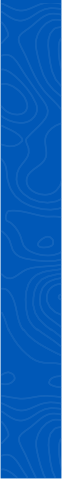 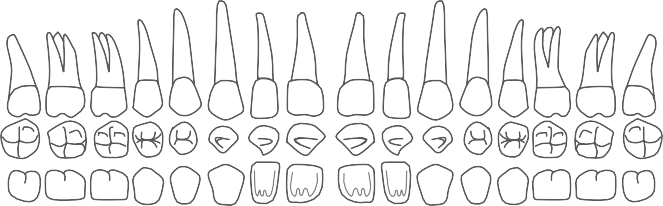 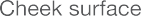 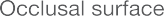 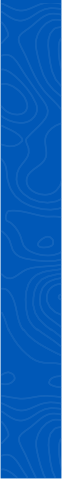 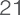 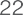 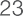 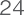 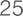 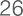 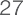 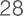 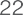 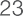 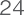 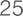 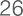 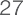 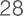 Please draw the shape of fillings/decay/crowns you can see on the maxillary teeth above. Please put a cross (x) through teeth that are missing.Please provide any specific comments about the upper teeth including staining, wear, fixed crowns or bridges, and broken teeth, condition of the supporting bone, retained roots, and evidence of gum disease or anatomical variations.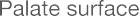 .................................................................................................................................................................................................................................................................................................................................................................................................................................................................................Occlusion (Circle):  Overbite / Normal / Underbite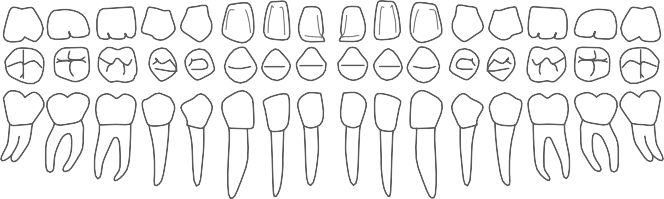 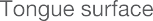 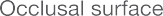 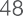 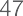 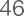 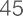 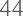 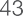 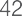 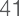 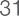 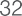 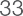 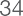 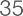 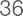 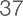 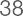 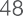 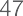 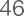 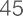 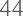 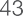 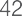 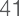 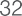 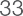 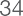 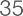 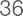 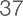 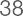 Please draw the shape of fillings/decay/crowns you can see on the maxillary teeth above. Please put a cross (x) through teeth that are missing.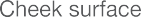 * The contribution to this chart of Richard Bassed and Lyndal Smythe, Human Identification Service, Victorian Institute of Forensic Medicine, is gratefully acknowledged. Additional quadrants will be needed for deciduous dentition.Please provide any specific comments about the lower teeth including staining, wear, fixed crowns or bridges, and broken teeth, condition of the supporting bone, retained roots, and evidence of gum disease or anatomical variations..................................................................................................................................................................................................................................................................................................................................................................................................................................................................................Describe the injuries to the hard tissues (if present):.................................................................................................................................................................................................................................................................................................................................................................................................................................................................................Describe the injuries to the soft tissues (if present):.................................................................................................................................................................................................................................................................................................................................................................................................................................................................................Name of Examiner / Doctor:	....................................................................Signature of Examiner / Doctor:	....................................................................Body# .............................Date ................................Post-mortem Dental ExaminationAge range .....................................Sex (circle): Male / Female / Unknown Ancestry ........................................Lower denture > Present (Circle):Y / NMaterial (Circle):Plastic or metalNumber of teeth on the denture:………….Or Full denture (Circle):Y / N